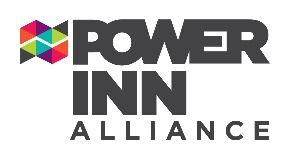 DIRECTORS	Greg Hribar (Chair), Melissa Anguiano, David Cohen, Annette Deglow, Eric Edelmayer, Aubrie Fong, Yvonne Harris, Scott Lee, Burnie Lenau, Mike Lien, Lisa Nava, Mike Newell, Mike O’Brien, Kevin Ramos, Dennis Raymond, Randy Sater, 
Devra Selenis, Dennis Shanahan, Dave Sikich, Deanna Smith, Stacy Ladd, Debi MunozSTAFF			Steve Blanton, Dawn Carlson, Kaitlyn Lazrovich___________________________________Agenda____________________________8:00-8-30 	Light breakfast (hosted), casual conversation.8:30-9:00	Consider Approval of PIA Renewal Plan9:00-9:15	Opening remarks-- Eric Edelmayer, 2021 Chair9:15- 9:30	Year in review/ State of the Union—Greg Hribar, 2020 Chair9:30-10:00	So, I’m on the Board: now what? An overview of Fiduciary Duties, and other points for Board Members to consider—Steve Blanton, Executive Director10:00-10:30	What’s in a mission statement? Everything we do. Writing our mission statement for 2021 and beyond—Steve Blanton10:30-10:45 Break. Light refreshments provided.10:45-12:30  Break Out Sessions AdvocacyCommunityEconomySafetyTransportation12:30-1:15  Lunch (hosted).1:15- 1:45   Finishing touches1:45-2:30    Report back & Prioritize2:30-3:00 Wrap up and next steps.